吉林省房地产业协会文件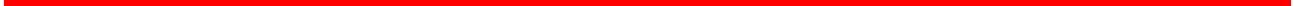 吉房协〔2024〕6号关于组织参加“2024年房地产市场形势报告会暨全国一级资质房地产开发企业座谈会”的通知各房地产开发企业、各会员单位：中国房地产业协会定于2024 年3 月27-28 日在北京召开2024年房地产市场形势报告会暨全国一级资质房地产开发企业座谈会。本次形势报告会邀请演讲嘉宾层次高，演讲内容丰富，针对性强，对企业的发展具有非常重要的指导意义。吉林省房地产业协会积极鼓励并统一组织参加本次报告会，希望企业重视并珍惜此次学习机会，全面了解国家经济形势与宏观环境，准确把握市场变化，促进市场信心恢复，直面问题和挑战。具体通知事宜如下：1.请各一级资质房地产开发企业及有意向参会的单位按通知要求线上报名，同时将参加人员信息报给省房协秘书处，以便省房协统一组织参会。2.省房协做好与中国房协的沟通联络，满足非一级资质房地产开发企业的参会需求。3.会议期间，省房协将以报告会主题为内容，根据参会代表的需求对重点、敏感问题开展研讨和交流。有意向单位请填写《参会回执表》，并于3月22日前发送至省房协邮箱：jlsfxmsc@163.com。联系人：孙鹤  孙宇  电话：0431-82752595，18643148008，13604310606电子邮箱：jlsfxmsc@163.com附件：关于召开2024年房地产市场形势报告会暨全国一级资质房地产开发企业座谈会的通知附件：参会回执表吉林省房地产业协会2024年3月4日附件：“2024年房地产市场形势报告会暨全国一级资质房地产开发企业座谈会”参会回执表单 位参会人员参会人员参会人员参会人员参会人员姓名性别职务手  机QQ或邮箱报名联系人：孙  鹤：18643148008孙  宇：13604310606邮  箱：jlsfxmsc@163.com报名联系人：孙  鹤：18643148008孙  宇：13604310606邮  箱：jlsfxmsc@163.com报名联系人：孙  鹤：18643148008孙  宇：13604310606邮  箱：jlsfxmsc@163.com报名联系人：孙  鹤：18643148008孙  宇：13604310606邮  箱：jlsfxmsc@163.com特别提示：请务必于3月22日前发送至省房协邮箱，自行在线预订酒店房间。